3GPP TSG-RAN WG4 Meeting # 100-e 										          		R4-2115604Electronic Meeting, 16th -27th Aug., 2021Agenda item:			9.13.3&9.13.4Source:	Moderator (CATT)Title:						Email discussion summary for [100-e][314] NTN_Solutions_Part3Document for:	InformationIntroductionThis E-mail thread will address the following issues for NTNBS RF requirements General aspectsTX requirementsRX requirementsUE RF requirementsTX requirementsRX requirementsTopic #1: BS aspectsMain technical topic overview. The structure can be done based on sub-agenda basis. Companies’ contributions summaryOpen issues summaryBefore e-Meeting, moderators shall summarize list of open issues, candidate options and possible WF (if applicable) based on companies’ contributions.Sub-topic 1-1 General aspectsSub-topic description:In RAN4#99e meeting, it has been decided that BS type 1-H will be considered and BS type 1-O will be deferred to future release. FFS on BS type 1-C. The reference point needs to be decided for developing RF requirements.NTN intra-gNB EVM distortion is another open issue to be solved.Issue 1-1-1: What is the reference point and architecture for BS type 1-HProposalsOption 1: Option 2: Option 3: Recommended WFTBAIssue 1-1-2: What is the reference point for BS type 1-C if it is in the scope of Rel-17 NTNProposal Option 1: Option 2: Please specify if any other proposal.Recommended WFTBAIssue 1-1-3: Do you think NTN intra-gNB EVM distortion needs to be defined? Proposal Option 1: No. NTN payload + NTN-Gateway + non-NTN infrastructure gNB function will be treated as a single entity. EVM requirement is defined as a total requirement for the entity for the service link.Option 2: Yes. Intra-gNB EVM distortion is needed.Recommended WFTBASub-topic 1-2 Tx requirements for Satellite BSSub-topic description Open issues and candidate options before e-meeting:Issue 1-2-1: Base station output powerProposalsOption 1: This requirement is based on manufacturer declaration. FFS on whether accuracy can be reused.Option 2: Define different power classes for GEO/LEO/MEO/HEO etc. the following framework is proposedOption 3: This should rely on co-channel coexistence study between GEO, /LEO-600KM/LEO-1200KM BS similar as coexistence study for Wide area BS, Medium range BS and Local area BS;Option 4: Other, please specify.Recommended WFTBAIssue 1-2-2: Radiated transmit powerProposalsOption 1: Based on manufacturer declaration for each beam.Option 2: Other, please specify.Recommended WFTBAIssue 1-2-3: RE power dynamic rangeProposalOption 1: The current RE power dynamic range should be transposed for Satellite BS The boosting-up requirement can be reused if UEM is not tightened.The boosting-down requirement can be reused if EVM requirement is not tightened.Option 2: Other, please specify.Recommended WFTBAIssue 1-2-4: total power dynamic rangeProposalOption 1: The current total power dynamic range requirement can be reused.Option 2: Other, please specify.Recommended WFTBAIssue 1-2-5: Transmit ON/OFF power ProposalOption 1: This requirement is not needed for satellite BS due to FDD operation.Option 2: Other, please specify.Recommended WFTBAIssue 1-2-6: Frequency error  ProposalOption 1: The current requirement can be reused.Option 2: This requirement is FFS considering the impact of satellite mobility.Other, please specify.Recommended WFTBAIssue 1-2-7: Modulation quality (EVM)  ProposalOption 1: The current requirement can be reused.Option 2: Additional EVM distortion is needed.Recommended WFTBAIssue 1-2-8: Time alignment errorProposalOption 1: The TAE requirement for MIMO transmission can be reused at this stage.CA feature is not considered at this stageOption 2: other, please specify.Recommended WFTBAIssue 1-2-9: Occupied BWProposalOption 1: The current requirement can be reused.Option 2: This could follow the ITU regulation.Option 3: Other, please specify.Recommended WFTBAIssue 1-2-10: Operating band unwanted emissionProposalOption 1: This requirement relies on ACLR and spurious emission. It should be deferred to later stage. Option 2: Other, please specify.Recommended WFTBAIssue 1-2-11: Transmitter spurious emissionsProposalOption 1: To follow the recommendation of ITU-R SM.329 and reuse current definition in 38.104.Option 2: Other, please specify.Recommended WFTBAIssue 1-2-12: Protection of the BS receiver of own or different BSProposalOption 1: This requirement is needed. FFS on the exact value.Option 2: Other, please specify.Recommended WFTBAIssue 1-2-13: Co-location with other BSProposalOption 1: This requirement is not needed since there is no co-location scenario foreseen for satellite.Option 2: Other, please specify.Recommended WFTBAIssue 1-2-14: Transmitter intermodulationProposalOption 1: This requirement is not needed since there is no nearby interfering signal reaching the transmitter unit via the antenna, RDN and antenna array.Option 2: Other, please specify.Recommended WFTBASub-topic 1-3 Rx requirements for Satellite BSSub-topic description Open issues and candidate options before e-meeting:Issue 1-3-1: How to do measurement for Rx requirementProposalsOption 1: Clarify that, for most Rx requirements, the TAB connector is located in the satellite payload, while the throughput measurement is done in the “non-NTN infrastructure gNB”. As shown in the figure below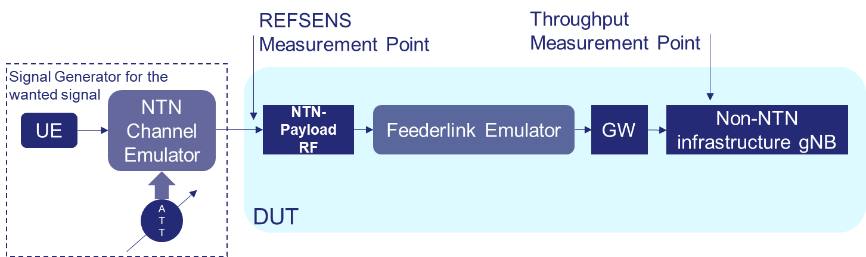 Option 2: Other, please specifyRecommended WFTBAIssue 1-3-2: FRCProposalsOption 1: The FRCs specified in TS 38.104 shall be re-used to specify the satellite node Rx requirements.Option 2: Other FRC’s are defined for satellite BS.Recommended WFTBAIssue 1-3-3: Reference sensitivityProposalsOption 1: Requirement structure should be reused from the current 38.104.FFS on noise figure, SNR, margin etc. Option 2: Other, please specify.Recommended WFTBAIssue 1-3-4: OTA sensitivityProposalsOption 1: The same requirement as in 38.104 can be reused as it is based on manufacture declaration.Option 2: Other, please specify.Recommended WFTBAIssue 1-3-5: Dynamic rangeProposalsOption 1: FFS on the necessity of this requirement for satellite BS.System-level simulation for co-channel interference over Iot is needed.Option 2: Other, please specify.Recommended WFTBAIssue 1-3-6: ACSProposalsOption 1: wait for the co-existence simulation resultsOption 2: Other, please specify.Recommended WFTBAIssue 1-3-7: In-band blocking ProposalsOption 1: Wait the co-existence simulation resultsOption 2: Other, please specify.Recommended WFTBAIssue 1-3-8: out-of-band blockingProposalsOption 1: OOBB requirement -15dBm/CW and FOOBB need to be reevaluated for satellite BSOption 2: Other, please specify.Recommended WFTBAIssue 1-3-9: co-location requirementProposalsOption 1: This requirement is not needed as there is no co-location scenario for satellite BSOption 2: Other, please specify.Recommended WFTBAIssue 1-3-10: Receiver spurious emissionProposalsOption 1: This requirement should be transposed in satellite TS.Option 2: Other, please specify.Recommended WFTBAIssue 1-3-11: Receiver intermodulationProposalsOption 1: This requirement is not needed considering the scenario of satellite BS.Option 2: The requirement framework can be reused from 38.104. interference power level rely on system simulation.Option 3: Other, please specify.Recommended WFTBAIssue 1-3-12: In-channel selectivityProposalsOption 1: The requirement frame work can be reused. FFS on details.Option 2: Other, please specify.Recommended WFTBACompanies’ views collection for 1st round Open issues One of the two formats, i.e. either example 1 or 2 can be used by moderators.Example 1Example 2Sub topic 1-1 Sub topic 1-2 Sub topic 1-3CRs/TPs comments collectionFor close-to-finalize WIs and maintenance work, comments collections can be arranged for TPs and CRs. For ongoing WIs, suggest to focus on open issues discussion on 1st round.Summary for 1st round Open issues Moderator tries to summarize discussion status for 1st round, list all the identified open issues and tentative agreements or candidate options and suggestion for 2nd round i.e. WF assignment.CRs/TPsModerator tries to summarize discussion status for 1st round and provides recommendation on CRs/TPs Status updateNote: The tdoc decisions shall be provided in Section 3 and this table is optional in case moderators would like to provide additional information. Discussion on 2nd round (if applicable)Open issue summaryIssue 1-5-1: What is the reference point and architecture for BS type 1-HProposalsOption 1Option 2: Recommended WFIssue 1-5-2: Base station output powerProposalsOption 1: This requirement is based on manufacturer declaration. FFS on whether accuracy can be reused.Option 2: Define different power classes for GEO/LEO/MEO/HEO etc. the following framework is proposedOption 3: This should rely on co-channel coexistence study between GEO, /LEO-600KM/LEO-1200KM BS similar as coexistence study for Wide area BS, Medium range BS and Local area BS;Option 4: Other, please specify.Recommended WFIssue 1-5-3: Time alignment errorProposalOption 1: The TAE requirement for MIMO transmission can be reused at this stage. CA feature is not considered at this stageOption 2: Clarification from satellite operators on whether MIMO、CA feature is included and whether this requirement is needed.Recommended WFIssue 1-5-4: Co-location with other BSProposalOption 1: This requirement is not needed since there is no co-location scenario foreseen for satellite.Option 2: To check the scenarios for satellite, e.g. whether there is other BS installed on the same satellite.Issue 1-5-5: Transmitter intermodulationProposalOption 1:This requirement is not needed since there is no nearby interfering signal reaching the transmitter unit via the antenna, RDN and antenna array.Option 2:To check the scenarios for satellite, e.g. whether there is other BS installed on the same satellite.Recommended WFIssue 1-5-6: OTA sensitivityProposalOption 1: The same requirement as in 38.104 can be reused as it is based on manufacture declaration.Option 2: To be manufacturer declared, but it does not necessarily mean that this is the same requirement as in 38.104.Recommended WFOption 1Issue 1-5-7: Dynamic rangeProposalOption 1: FFS on the necessity of this requirement for satellite BSSystem-level simulation is needed to evaluate the co-channel interference over noise floor.Option 2:FFS Recommended WFOption 1Issue 1-3-8: out-of-band blockingProposalOption 1: OOBB requirement -15dBm/CW and FOOBB need to be reevaluated for satellite BSOption 2: FFSRecommended WFOption 1Issue 1-3-9: co-location requirementProposalOption 1:This requirement is not needed as there is no co-location scenario for satellite BSOption 2: FFSRecommended WFOption 1Issue 1-3-10: Receiver intermodulationProposalOption 1: (Ericsson, CATT, Thales, Nokia, Hughes / EchoStar )This requirement is not needed considering the scenario of satellite BS.Option 1: (ZTE, Huawei) FFSRecommended WFOption 1Companies’ views collection for 2nd roundSummary for 2nd roundTopic #2: UE aspectsMain technical topic overview. The structure can be done based on sub-agenda basis. Companies’ contributions summaryOpen issues summaryBefore e-Meeting, moderators shall summarize list of open issues, candidate options and possible WF (if applicable) based on companies’ contributions.Sub-topic 2-1 transmitter requirementsSub-topic description:Open issues and candidate options before e-meeting:Issue 2-1-1: UE maximum output powerProposalsOption 1: the UE power class can be defined as Option 2: other, please specify.Recommended WFTBAIssue 2-1-2: UE maximum output power reductionProposalsOption 1: MPR, A-MPR requirements should be further evaluated after ACLR/SEM is defined. Option 2: other, please specify.Recommended WFTBAIssue 2-1-3: Configured transmitted powerProposalsOption 1: The requirement in 38.101-1 can be reused with some parameter adaption.Option 2: other, please specify.Recommended WFTBAIssue 2-1-4: Minimum output power & transmit OFF powerProposalsOption 1: The requirement in 38.101-1 can be reused for NTN FR1.Option 2: System level simulation is needed to check whether new requirement should be defined.Option 3: other, please specify.Recommended WFTBAIssue 2-1-5: Transmit ON/OFF time maskProposalsOption 1: this requirement is not needed due to FDD operation for NTN.Option 2: the requirement frame work can be reused. Further check whether some adaption is needed.Option 3: other, please specify.Recommended WFTBAIssue 2-1-6: Transmit modulation qualityProposalsOption 1: this requirement can be reused for NTN UE.Option 2: other, please specify.Recommended WFTBAIssue 2-1-7: Output RF spectrum emissionsProposalsOption 1: All the requirements except ACLR can be reused for NTN UE.ACLR needs to wait the co-existence simulation.Need to check whether there special regulation for SEM.Option 2: other, please specify.Recommended WFTBAIssue 2-1-8: Tx intermodulationProposalsOption 1: FFS whether this requirement is needed considering the NTN UE operating scenario.Option 2: other, please specify.Recommended WFTBASub-topic 2-2 Receiver requirementsSub-topic description Open issues and candidate options before e-meeting:Issue 2-2-1: Reference sensitivityProposalsOption 1: The same requirement can be reused for NTN UE.Option 2: other, please specify.Recommended WFTBAIssue 2-2-2: maximum input levelProposalsOption 1: Further evaluation is needed considering minimum CL between satellite and UE.Option 2: other, please specify.Recommended WFTBAIssue 2-2-3: ACSProposalsOption 1: wait the co-existence study.Option 2: other, please specify.Recommended WFTBAIssue 2-2-4: out-of band blockingProposalsOption 1: this requirement can be reused.Option 2: other, please specify.Recommended WFTBAIssue 2-2-5: spurious responseProposalsOption 1: this requirement can be reused.Option 2: other, please specify.Recommended WFTBAIssue 2-2-6: intermodulation characteristicsProposalsOption 1: FFS this requirement is needed considering the NTN UE operating scenario.Option 2: other, please specify.Recommended WFTBAIssue 2-2-7: spurious emissionsProposalsOption 1: this requirement can be reused.Option 2: other, please specify.Recommended WFTBACompanies views’ collection for 1st round Open issues Sub-topic 2-1 transmitter requirementsSub-topic 2-2 Receiver requirementsCRs/TPs comments collectionMajor close to finalize WIs and Rel-15 maintenance, comments collections can be arranged for TPs and CRs. For Rel-16 on-going WIs, suggest to focus on open issues discussion on 1st round.Summary for 1st round Open issues Moderator tries to summarize discussion status for 1st round, list all the identified open issues and tentative agreements or candidate options and suggestion for 2nd round i.e. WF assignment.CRs/TPsModerator tries to summarize discussion status for 1st round and provided recommendation on CRs/TPs Status update suggestion Discussion on 2nd round (if applicable)Moderator can provide summary of 2nd round here. Note that recommended decisions on tdocs should be provided in the section titled ”Recommendations for Tdocs”.Open Issue summaryIssue 2-5-1: Minimum output power & transmit OFF powerProposalsOption 1: The requirement in 38.101-1 is reused for NTN FR1.Option 2: the minimum output power is determined by system level simulation.Recommended WFIssue 2-5-2: Reference sensitivityProposalsOption 1: FFS on which band requirement to be reused, the FRC, SNR etc….Option 2: Sensitivity = -174dBm(kT) + 10*log(RX BW) + NF + SNR +IM – diversity gain can be reused to specify the REFSENSRecommended WFIssue 2-5-3: intermodulation characteristicsOption 1: The requirement may not be needed since there is no nearby interfering signal.Option 2: The requirement may is needed but the interference level needs further study.Recommended WFCompanies’ views collection for 2nd roundSummary for 2nd roundRecommendations for Tdocs1st round New tdocsExisting tdocsNotes:Please include the summary of recommendations for all tdocs across all sub-topics incl. existing and new tdocs.For the Recommendation column please include one of the following: CRs/TPs: Agreeable, Revised, Merged, Postponed, Not PursuedOther documents: Agreeable, Revised, NotedFor new LS documents, please include information on To/Cc WGs in the comments columnDo not include hyper-links in the documents2nd round Notes:Please include the summary of recommendations for all tdocs across all sub-topics.For the Recommendation column please include one of the following: CRs/TPs: Agreeable, Revised, Merged, Postponed, Not PursuedOther documents: Agreeable, Revised, NotedDo not include hyper-links in the documentsAnnex Contact informationNote:Please add your contact information in above table once you make comments on this email thread. If multiple delegates from the same company make comments on single email thread, please add you name as suffix after company name when make comments i.e. Company A (XX, XX)T-doc numberCompanyProposals / ObservationsR4-2112009CATTProposal 1: It is proposed to define type 1-C and type 1-H requirements for NTN BS in Rel-17 and use the figure 2-1 and 2-2 as the reference architecture.Proposal 2: It is proposed to introduce 3 NTN BS types,NTN BS class A representing a typical operating altitude of 35786/50000 kmNTN BS class B representing a typical operating altitude in the range of 7000-25000 kmNTN BS class C representing a typical operating altitude in the range of 300-1500 kmR4-2112010CATTThis paper gives detailed analysis on Tx requirements for satellite gNB (See the discussion part in the paper)R4-2113746EricssonProposal1: Define “Satellite Node” as the name of the NTN block which consists in the NTN payload, the feeder link, the NTN Gateway and the non-NTN infrastructure gNB functions.Proposal2: When specifying Satellite Node Tx requirements, agree on the Way Forward described in Table 1 of this contribution.R4-2113932ZTE CorporationProposal 1: if non-NTN infrastructure is not included in the conformance testing, then similar as RF repeater requirement, EVM distortion for NTN intra-gNB is needed.Observation 1: the observation for RF requirements for NTN BS is listed in the following Table.R4-2112011CATTThis paper gives detailed analysis on Rx requirements for satellite gNB（See the discussion part in the paper）R4-2113747EricssonProposal1: Clarify that, for most Rx requirements, the TAB connector is located in the satellite payload, while the throughput measurement is done in the “non-NTN infrastructure gNB”.Proposal2: The FRCs specified in TS 38.104 shall be re-used to specify the satellite node Rx requirements.Proposal3: When specifying Satellite Node Tx requirements, agree on the Way Forward described in Table 1 of this contribution.R4-2113933ZTE CorporationObservation 1: the observation for RF requirements for NTN BS is listed in the following Table.Satellite BS classPrated,c,ACSatellite BS class A(Note)Satellite BS class B≤ TBD dBmSatellite BS class C≤ TBD dBmNOTE:	There is no upper limit for the Prated,c,AC rated output power of the Satellite BS class A.NOTE:	There is no upper limit for the Prated,c,AC rated output power of the Satellite BS class A.CompanyCommentsZTE….Others:CompanyCompanyCommentsZTEZTEIssue 1-1-1: As we highlighted in our contribution for NTN BS class, the proposed diagram is only one candidate for NTN BS type 1-H, other antenna architecture might be also fine for NTN BS type 1-H.Issue 1-1-2:This should rely on the outcome in NTN BS type thread,  we prefer not to define that.Issue 1-1-3:If NTN  payload + NTN-Gateway + non-NTN infrastructure gNB function will be treated as a single entity, then intra-gNB EVM is not needed.CATTCATTIssue 1-1-1: We prefer Option 1. Option 3 could also be OK. It depends whether we need to show the detains inside the satellite base stations.Issue 1-1-2:Depends on the outcome of E-mail thread#312. We prefer to keep 1-C since it may be useful for manufacture testing.Issue 1-1-3: Option1 according to the previous agreement on treating NTN payload + feeder link + NTN GW + “gNB” as a single entity.EricssonEricssonIssue 1-1-1: Option 3. We have clarified where all reference points apply. The other options would need further clarification. Option 1 has introduced a new term (satellite Base Station) which is confusing, not sure what this means.Issue 1-1-2: option 2: We don’t think BS type 1-C should be specified for NTN, see thread [312].Issue 1-1-3: option 1: the RAN4 agreement was to consider (payload + feeder link + GW + “gNB”) as a single entity, we shall not break requirements inside that block then.THALESTHALESIssue 1-1-1: Option 1 or Option 3. For Option 3, “Satellite Node” could be “gNB” or “Sat-gNB” or something else similar. Issue 1-1-2:Some companies already expressed concerns in RAN4#99-e meeting with respect to BS type 1-C, since it uses passive antenna and it may not be well adapted to satellite use case. Let us further discuss in E-mail thread#312. Issue 1-1-3:The RAN4 agreement was to consider (payload + feeder link + GW + Non-Terrestrial Infrastructure gNB) as a single entity.See agreement RAN4#99-e:Proposal 1-1-3-1: RAN4 confirms the baseline assumption that from RF Tx, Rx requirements (for conductive RF requirements) perspective, NTN-Payload RF, Feederlink, GW, Non-NTN infrastructure gNB shall be considered as single entity. Note: The detailed test set-up can be further discussed. Further confirmation still required for OTA based RF requirements if introduced.Option 1 should be considered, we share a similar view as Ericsson.HuaweiHuaweiIssue 1-1-1: Options 1 and 2 do not give sufficient NTN context. Option 3 is preferred.Issue 1-1-2: we agree that 1-C may not be very useful for the NTN application. However, based on CATT comments we would like to further check and still keep 1-C as FFS this meeting. Issue 1-1-3: the original proposal from ZTE was referring to the non-NTN infrastructure and its consideration for the conformance testing. Issue 1-1-3 is slightly different. If (payload + feeder link + GW + “gNB”) is single entity, then no intra-gNB requirements.NokiaNokiaIssue 1-1-1: Option 3 – It is needed to consider all included here also when RRM/timing has to be considered at a later stage.Issue 1-1-2: Option 2 - BS type 1-C does not make sense in our opinion.Issue 1-1-3: Option 1 – It is agreed to consider (payload + feeder link + GW + “gNB”) as a single entity, let’s not reopen that.Hughes / EchostarIssue 1-1-1: Option 1 or Option 3. For Option 3, “Satellite Node” could be “Sat-gNB” or something similar. Issue 1-1-2:Further discussion required via e-mail thread  #312. Issue 1-1-3:As per the RAN4 #99-e agreement (see Thales above).Issue 1-1-1: Option 1 or Option 3. For Option 3, “Satellite Node” could be “Sat-gNB” or something similar. Issue 1-1-2:Further discussion required via e-mail thread  #312. Issue 1-1-3:As per the RAN4 #99-e agreement (see Thales above).CompanyCommentsZTEIssue 1-2-1:Whether we need to have power limitation for different NTN BS,  we need to answer the question whether GEO and LEO could operate at the same frequency. That’s one fundamental question we need to clarify firstly and this will have some impacts on RAN2 RRM measurement and RAN4 measurement gap discussion.Issue 1-2-2: We support Option 1Issue 1-2-3:This might be not needed for satellite system since RE power control for satellite interference mitigation might be limited different from TN side.Issue 1-2-4: total power dynamic rangeSince SU for NTN BW is decided yet, we prefer to postpone the discussion.Issue 1-2-5: Transmit ON/OFF power We support Option 1:Issue 1-2-6: Frequency error  Option 2Issue 1-2-7: Modulation quality (EVM)  The existing requirement could be reused, however the applicable modulation order could be further discussed based on system simulationIssue 1-2-8: Time alignment errorNot sure how MIMO is supported for satellite node, this should be clarified by NTN vendors;Issue 1-2-9: Occupied BWOption 2 to follow the ITU recommendation.Issue 1-2-10: Operating band unwanted emissionWe support Option 1:Issue 1-2-11: Transmitter spurious emissionsWe support Option 1:Issue 1-2-12: Protection of the BS receiver of own or different BSWe support Option 1:Issue 1-2-13: Co-location with other BSWe would like to check with NTN vendor whether there are other BS installed on the same satellite.Issue 1-2-14: Transmitter intermodulationFFS, similar as issue 1-2-13;CATTIssue 1-2-1:Option 2. Different operators may have different deployment for the same band. Different deployment is related to different power. It’s obvious that different power is needed for operating at LEO orbit and GEO orbit.Issue 1-2-2: Option 1.Issue 1-2-3:Option1. But we are also open for further study.Issue 1-2-4: total power dynamic rangeOption 1. The same requirement frame structure can be reused since it is related to the number of RBs only. SU discussion can be a separate discussion.Issue 1-2-5: Transmit ON/OFF power Option 1Issue 1-2-6: Frequency error  Option 2Issue 1-2-7: Modulation quality (EVM)  Option 1. Same view as ZTE on applicable modulation scheme for satellite.Issue 1-2-8: Time alignment errorOption 1.Issue 1-2-9: Occupied BWOption 1.Issue 1-2-10: Operating band unwanted emissionOption 1:Issue 1-2-11: Transmitter spurious emissionsOption 1:Issue 1-2-12: Protection of the BS receiver of own or different BSOption 1:Issue 1-2-13: Co-location with other BSOption 1. Further input from satellite operators on scenarios is also welcome.Issue 1-2-13: Transmitter intermodulationCurrently Option 1. Further input from satellite operators on scenarios is also welcome!EricssonIssue 1-2-1: It’s not yet obvious that the maximum output power would be based on satellite node class actually:  2 sets of parameters have been mentioned in TR 38.821 with different output power for the same satellite orbiter. Also, MEO has not been discussed in RAN4 so far, there won’t be any requirement in the scope of this WI for MEO then…Issue 1-2-2: option 1Issue 1-2-3: option 1, but why would we tighten EVM requirement? Issue 1-2-4: option 1Issue 1-2-5: option 1Issue 1-2-6: TS 38Hu.104 requirement should be the starting point for this requirement, whether satellite mobility has any impact on this requirement could be further investigated and discussed.Issue 1-2-7: option 1 as RAN4 agreed to consider the satellite node as a block.Issue 1-2-8: option 2: do we really need TAE requirement?Issue 1-2-9: option 1: option 2 should be covered by option 1, RAN4 doesn’t specify any requirement which would not comply with ITU regulation.Issue 1-2-10: option 1Issue 1-2-11: option 2. For Europe we shall follow ERC 74-01. And we should then check if requirement in TS 38.104 is aligned with ERC 74-01 for satellite equipment.Issue 1-2-12: option 1Issue 1-2-13: option 1THALESIssue 1-2-1:Option 1, or a new Option 5 (as wide area BS).It does not make sense to define power classes, for several reasons. Firstly, the transmission power will depend on the orbit, minimum elevation angle, target data rate, interference context, number of simultaneous active beams, and therefore not only orbit. Secondly, the maximum transmission power of the satellite should not be limited. In any case, it should be equivalent to wide area BS, i.e. no power limitation.Let us further discuss in #312.Issue 1-2-2: Option 1. Same as above.Issue 1-2-3:We could consider Option1 as baseline, but it might not be needed for NTN use case. Moreover, the NTN interference scenarios are different from TN.Issue 1-2-4: total power dynamic rangeWe can consider Option 1 as baseline.Issue 1-2-5: Transmit ON/OFF power Option 1Issue 1-2-6: Frequency error  Option 1. Mobility is a different issue, however the resulted error can be included in the global frequency error, as previously discussed.Issue 1-2-7: Modulation quality (EVM)  Option 2. Additional EVM may be required for NTN.Issue 1-2-8: Time alignment errorOption 2. At this stage it may not be required. Maybe for CA in Rel-18.Issue 1-2-9: Occupied BWOption 1 seems very reasonable.Issue 1-2-10: Operating band unwanted emissionOption 1.Issue 1-2-11: Transmitter spurious emissionsOption 1 or Option 2.Issue 1-2-12: Protection of the BS receiver of own or different BSOption 1.Issue 1-2-13: Co-location with other BSOption 1. Inputs from satellite operators may be required.Issue 1-2-13: Transmitter intermodulationOption 1.HuaweiIssue 1-2-1: for now the only obvious conclusion seems to be that multiple classes are needed. The Prated,c,AC is reused form 1-C, which seems to be FFS for now – probably 1-H terminology to be reused, or a new term for the NTN rated power. Issue 1-2-2: Option 1Issue 1-2-3: power control aspects for the NTN may need more analysis due to scenario specifics. Prefer to keep it open.Issue 1-2-4: derivation of the total power dynamic range is quite straightforward once we know Nrb. Issue 1-2-5: option 1, with the clarification that this is due to FDD duplex. Issue 1-2-6: Option 2, while NR requirement may be the starting point. Issue 1-2-7: same as ZTE and CATT. Issue 1-2-8: first clarify on the scenarios and features (e.g. MIMO, CA) before concluding on TAE.Issue 1-2-9: ITU regulation to be double-checked first (as 3GPP needs to follow it anyway). Option 1 can be considered as starting point.Issue 1-2-10: to be postponed. Issue 1-2-11: agree with Ericsson view. Issue 1-2-12: option 1Issue 1-2-13: clearly there is need to clarify not only the assumed scenarios, but practical deployment aspects. It shall be clarified, that co-location requirements were defined by 3gpp and are not regulatory requirements. For TN, colocation requirements were accounting for colocation for other 3gpp systems, only (due to TN deployments). In case of NTN, this may differ and requires inputs from interested companies.Issue 1-2-14: FFS, based on motivation as for 1-2-13.NokiaIssue 1-2-1: The BS classes is also discussed in 312 – see our comments thereIssue 1-2-2: Option 1Issue 1-2-3: Option 1 main bullet is okay, not sure about the sub-bullets Issue 1-2-4: Option 1Issue 1-2-5: Option 1 – if someone suggests TDD bands this obviously needs revisiting. Issue 1-2-6: TN NR req. should be starting point, but this can be further discussed. Issue 1-2-7: Option 1Issue 1-2-9: Option 1Issue 1-2-10: Option 1Issue 1-2-11: Option 2.  Agree with Ericsson.Issue 1-2-12: Option 1Issue 1-2-13: Option 1Hughes / EchoStarIssue 1-2-1: Option 1, or a new Option 5 (as wide area BS).Let us further discuss in #312.Issue 1-2-2: Option 1. Same as above.Issue 1-2-3:Option1: noting however that the interference scenarios for NTN and TN are different.Issue 1-2-4: total power dynamic rangeOption 1.Issue 1-2-5: Transmit ON/OFF power Option 1.Issue 1-2-6: Frequency error  Option 1.Issue 1-2-7: Modulation quality (EVM)  Option 2: noting that NTN may require additional EVM.Issue 1-2-8: Time alignment errorOption 2.Issue 1-2-9: Occupied BWOption 1.Issue 1-2-10: Operating band unwanted emissionOption 1.Issue 1-2-11: Transmitter spurious emissionsOption 1 or Option 2.Issue 1-2-12: Protection of the BS receiver of own or different BSOption 1.Issue 1-2-13: Co-location with other BSOption 1.Issue 1-2-13: Transmitter intermodulationOption 1.CompanyCompanyCommentsZTEZTEIssue 1-3-1: How to do measurement for Rx requirementFine with option 1Issue 1-3-2: FRCFine with option 1Issue 1-3-3: Reference sensitivityFine with option 1, however it depends on the outcome of issue 1-3-2.Issue 1-3-4: OTA sensitivityFine with option 1, however it depends on the outcome of issue 1-3-2.Issue 1-3-5: Dynamic rangeFine with option 1Issue 1-3-6: ACSFine with option 1Issue 1-3-7: In-band blocking Fine with option 1Issue 1-3-8: out-of-band blockingFine with option 1Issue 1-3-9: co-location requirementFFS similar as previous Tx sideIssue 1-3-10: Receiver spurious emissionFine with option 1Issue 1-3-11: Receiver intermodulationFFS similar as previous Tx side.Issue 1-3-12: In-channel selectivityFine with option 1CATTCATTIssue 1-3-1: How to do measurement for Rx requirementOK with ption 1Issue 1-3-2: FRCOk with option 1.Issue 1-3-3: Reference sensitivityOption 1.Issue 1-3-4: OTA sensitivityOption 1.Issue 1-3-5: Dynamic rangeFine with option 1Issue 1-3-6: ACSOption 1Issue 1-3-7: In-band blocking Option 1.Issue 1-3-8: out-of-band blockingOption 1Issue 1-3-9: co-location requirementOption 1. Further input from satellite operators on scenarios is also welcome!Issue 1-3-10: Receiver spurious emissionOption 1Issue 1-3-11: Receiver intermodulationOption 1. Further input from satellite operators on scenarios is also welcome!Issue 1-3-12: In-channel selectivityOption 1EricssonEricssonIssue 1-3-1: option 1, to clarify. This figure would need some updates but it’s very useful to understand the testing points.Issue 1-3-2: option 1Issue 1-3-3: Option 2: we can’t really say we will reuse TS 38.104 requirement as we would have to discuss SNR, NF, implementation margin, … but we will adapt/transpose this requirement of NTN.Issue 1-3-4: option 1Issue 1-3-5: Option 2. What ”Iot” means in option 1? The dynamic range requirements measures the capability of the receiver to receive a wanted signal while a higher power level interferer is also present, measuring the effects of receiver impairments. Further study on such potential interferer would be needed before making decision on not having this requirement.Issue 1-3-6: option 1Issue 1-3-7: option 1Issue 1-3-8: option 1Issue 1-3-9: option 1Issue 1-3-10: option 1, as mentioned before we should check with ERC 74-01 for satellite equipment.Issue 1-3-11: Option 1, there should not be any UE from an adjacent operators transmitting close enough to the NTN payload, Rx IM might not be needed then.Issue 1-3-12: option 1THALESTHALESIssue 1-3-1: How to do measurement for Rx requirementOption 1.Issue 1-3-2: FRCOption 1Issue 1-3-3: Reference sensitivityOption 1, since the question is with respect to requirement structure.Issue 1-3-4: OTA sensitivityOption 1.Issue 1-3-5: Dynamic rangeFFS, none of the options.Issue 1-3-6: ACSOption 1 should be considered.Issue 1-3-7: In-band blocking Option 1.Issue 1-3-8: out-of-band blockingOption 1.Issue 1-3-9: co-location requirementOption 1.Issue 1-3-10: Receiver spurious emissionOption 1.Issue 1-3-11: Receiver intermodulationOption 1.Issue 1-3-12: In-channel selectivityOption 1.HuaweiHuaweiIssue 1-3-1: option 1 seems good clarification. The figure would be better to be re-drawn based on the agreed architecture figure in 1-1.Issue 1-3-2: not sure if we need to decide it already. Related decision on the modulation order needed first?Issue 1-3-3: not clear what is meant by the “structure” here. More analysis before concluding on this. Issue 1-3-4: to be manufacturer declared, but it does not necessarily mean that this is the same requirement as in 38.104.Issue 1-3-5: same as Ericsson.Issue 1-3-6: option 1Issue 1-3-7: option 1Issue 1-3-8: more study needed. No point in agreeing option 1Issue 1-3-9: see 1-2-13.Issue 1-3-10: option 1. Issue 1-3-11: more analysis for the need of the requirement is needed based on the foresee deployment cases. Issue 1-3-12: option 1 as starting point.NokiaNokiaIssue 1-3-1: Option 1 – please update figureIssue 1-3-2: Option 1Issue 1-3-3: Option 2 – See comment from EricssonIssue 1-3-4: Option 1Issue 1-3-6: Option 1Issue 1-3-7: Option 1Issue 1-3-8: Option 1Issue 1-3-9: Option 1Issue 1-3-10: Option 1.Issue 1-3-11: Option 1Issue 1-3-12: Option 1Hughes / EchoStarIssue 1-3-1: How to do measurement for Rx requirementOption 1.Issue 1-3-2: FRCOption 1.Issue 1-3-3: Reference sensitivityOption 1.Issue 1-3-4: OTA sensitivityOption 1.Issue 1-3-5: Dynamic rangeAll options rejected since this requires further study.Issue 1-3-6: ACSOption 1.Issue 1-3-7: In-band blocking Option 1.Issue 1-3-8: out-of-band blockingOption 1.Issue 1-3-9: co-location requirementOption 1.Issue 1-3-10: Receiver spurious emissionOption 1.Issue 1-3-11: Receiver intermodulationOption 1.Issue 1-3-12: In-channel selectivityOption 1.Issue 1-3-1: How to do measurement for Rx requirementOption 1.Issue 1-3-2: FRCOption 1.Issue 1-3-3: Reference sensitivityOption 1.Issue 1-3-4: OTA sensitivityOption 1.Issue 1-3-5: Dynamic rangeAll options rejected since this requires further study.Issue 1-3-6: ACSOption 1.Issue 1-3-7: In-band blocking Option 1.Issue 1-3-8: out-of-band blockingOption 1.Issue 1-3-9: co-location requirementOption 1.Issue 1-3-10: Receiver spurious emissionOption 1.Issue 1-3-11: Receiver intermodulationOption 1.Issue 1-3-12: In-channel selectivityOption 1.CR/TP numberComments collectionXXXCompany AXXXCompany BXXXYYYCompany AYYYCompany BYYYStatus summary Sub-topic #1-1Tentative agreements:Issue 1-1-1: What is the reference point and architecture for BS type 1-HOption 1: (CATT, Thales，Hughes/Echostar)Option 2: (ZTE)Option 3: （Ericsson，CATT，Thales，Huawei，Nokia，Hughes/Echostar）Recommendation: It is proposed to continue the discussion in the 2nd round between Option 1 and option 3, including the details in the box. Issue 1-1-2: What is the reference point for BS type 1-C if it is in the scope of Rel-17 NTNRecommendation: Per the GTW discussion, this issue can be closed and wait for further check for BS type 1-C in the next meeting.Issue 1-1-3: Do you think NTN intra-gNB EVM distortion needs to be defined? Option 1: (ZTE, CATT, Ericsson, Thales，Huawei，Nokia，Hughes/Echostar)No. NTN payload + NTN-Gateway + non-NTN infrastructure gNB function will be treated as a single entity. EVM requirement is defined as a total requirement for the entity for the service link.Option 2: Yes. Intra-gNB EVM distortion is needed.Recommendation:It is proposed to agree Option1.Status summary Sub-topic #1-2Tentative agreements:Issue 1-2-1: Base station output powerOption 1: (Thales, Hughes/EchoStar)This requirement is based on manufacturer declaration. FFS on whether accuracy can be reused.Option 2: (CATT)Define different power classes for GEO/LEO/MEO/HEO etc. the following framework is proposedOption 3: This should rely on co-channel coexistence study between GEO, /LEO-600KM/LEO-1200KM BS similar as coexistence study for Wide area BS, Medium range BS and Local area BS;Option 4: (ZTE, Ericsson, Thales, CATT, Huawei, Nokia, Hughes/EchoStar)FFSRecommendation:It is proposed to further discuss in the 2nd round.Issue 1-2-2: Radiated transmit powerOption 1: (ZTE, CATT, Ericsson, Thales, Huawei, Nokia, Hughes/EchoStar)Based on manufacturer declaration for each beam.Option 2: Other, please specify.Recommendation:It is proposed to agree option 1.Issue 1-2-3: RE power dynamic rangeOption 1*: (Ericsson, CATT, Thales, Nokia, Hughes/EchoStar)The current RE power dynamic range should be transposed for Satellite BS Option 2: (ZTE, Huawei)Other, please specify.Recommendation:It is proposed to use Option 1 as the starting point.Note *: The original sub-bullets have been removed since it is confusing.Issue 1-2-4: total power dynamic rangeOption 1: (CATT, Ericsson, Thales, Huawei, Nokia)The current total power dynamic range requirement can be reused.Option 2: (ZTE)Other, please specify.Recommendation:It is proposed to use Option 1 as the starting point.Issue 1-2-5: Transmit ON/OFF power Option 1: (ZTE, CATT, Ericsson, Thales, Huawei, Hughes/EchoStar)This requirement is not needed for satellite BS due to FDD operation.Option 2: Other, please specify.Recommendation:It is proposed to agree option 1.Issue 1-2-6: Frequency error Option 1: (Hughes/EchoStar, THALES)The current requirement can be reused.Option 2: (ZTE, CATT, Ericsson, Huawei, Nokia)This requirement is FFS considering the impact of satellite mobility. 38.104 requirements can be a starting point.Option 3: (THALES)Other, please specify. The current requirement can be reused. The resulted error from mobility can be included in the global frequency error, as previously discussed.Recommendation:It is proposed to use current 38.104 requirements as the starting point and further check the impact of satellite mobility.Issue 1-2-7: Modulation quality (EVM)  Option 1: （ZTE, CATT, Ericsson, Huawei, Nokia）The current requirement can be reused.Option 2: (Thales, Hughes/EchoStar)Additional EVM distortion is needed.Note *: applicable modulation order could be further discussed based on system simulation.Recommendation:It is proposed to use current 38.104 requirements as the starting point and further check whether additional EVM is needed.Issue 1-2-8: Time alignment errorOption 1: (CATT, )The TAE requirement for MIMO transmission can be reused at this stage.CA feature is not considered at this stageOption 2: (ZTE, Huawei, Ericsson, Thales, Huawei, Thales, CATT)Clarification from satellite operators on whether MIMO、CA feature is included and whether this requirement is needed.Recommendation:It is proposed to discuss in the 2nd round whether MIMO/CA feature is included in Rel-17 NTN.Issue 1-2-9: Occupied BWOption 1: (CATT, Ericsson, Thales,  Huawei, Nokia, Hughes/EchoStar)The current requirement can be reused.Option 2: (ZTE)This could follow the ITU regulation.Option 3: Other, please specify.Recommendation:It is proposed to agree Option 1?Is ZTE ok to agree option 1since there is no RAN4 requirement conflicting ITU regulations in 38.104?.Issue 1-2-10: Operating band unwanted emissionOption 1: (ZTE, CATT, Ericsson, Thales, Huawei, Nokia, Hughes/EchoStar)This requirement relies on ACLR and spurious emission. It should be deferred to later stage. Option 2: Other, please specify.Recommendation:It is proposed to agree on Option 1.Issue 1-2-11: Transmitter spurious emissionsOption 1: (ZTE, CATT, Thales, Hughes / EchoStar)To follow the recommendation of ITU-R SM.329 and reuse current definition in 38.104.Option 2: (Ericsson, Thales, Huawei, Nokia, Hughes / EchoStar)For Europe we shall follow ERC 74-01. And we should then check if requirement in TS 38.104 is aligned with ERC 74-01 for satellite equipment.Recommendation:It is proposed to use 38.104 requirement as starting point and further check compliance to ERC 74-01 for Europe.Issue 1-2-12: Protection of the BS receiver of own or different BSOption 1: (ZTE, CATT, Ericsson, Thales, Huawei, Nokia, Hughes / EchoStar)This requirement is needed. FFS on the exact value.Option 2: Other, please specify.Recommendation:It is proposed to Agree option 1.Issue 1-2-13: Co-location with other BSOption 1: (CATT, Ericsson, Thales, Nokia, Hughes / EchoStar)This requirement is not needed since there is no co-location scenario foreseen for satellite.Option 2: (ZTE, Huawei)To check the scenarios for satellite, e.g. whether there is other BS installed on the same satellite.Recommendation:	To check in the 2nd round whether Option 1 is agreeable or not.Issue 1-2-14: Transmitter intermodulationOption 1: (CATT, Ericsson, Thales, Nokia, Hughes / EchoStar)This requirement is not needed since there is no nearby interfering signal reaching the transmitter unit via the antenna, RDN and antenna array.Option 2: (ZTE, Huawei)To check the scenarios for satellite, e.g. whether there is other BS installed on the same satellite. Recommendation:To check in the 2nd round whether Option 1 is agreeable or not.Status summary Sub-topic #1-3Tentative agreements:Issue 1-3-1: How to do measurement for Rx requirementOption 1: （ZTE, CATT, Ericsson, Thales, Huawei, Nokia, Hughes / EchoStar）Clarify that, for most Rx requirements, the TAB connector is located in the satellite payload, while the throughput measurement is done in the “non-NTN infrastructure gNB”. As shown in the figure belowOption 2: Other, please specifyRecommendation:It is proposed to Agree option 1.Issue 1-3-2: FRCOption 1: （ZTE, CATT, Ericsson, Thales, Nokia, Hughes / EchoStar）The FRCs specified in TS 38.104 shall be re-used to specify the satellite node Rx requirements.Option 2: （Huawei）Propose to determine the modulation order.Recommendation:It is proposed to Agree option 1.Issue 1-3-3: Reference sensitivityOption 1: （ZTE, CATT, Thales, Nokia, Hughes / EchoStar）Requirement structure should be reused from the current 38.104.FFS on noise figure, SNR, margin etc. Option 2: （Ericsson, Huawei, Nokia）Transpose the38.104 requirement after discussion on SNR, NF, implementation margin.Recommendation:It is proposed to further discuss this issue, including SNR, NR, implementation etc…Issue 1-3-4: OTA sensitivityOption 1: （ZTE, CATT, Ericsson, Thales, Nokia, Hughes / EchoStar）The same requirement as in 38.104 can be reused as it is based on manufacture declaration.Option 2: （Huawei）To be manufacturer declared, but it does not necessarily mean that this is the same requirement as in 38.104.Recommendation:Confirm in the second round whether Option 1 is agreeable. Issue 1-3-5: Dynamic rangeOption 1: (ZTE, CATT )FFS on the necessity of this requirement for satellite BS.System-level simulation for co-channel interference over noise floor is needed.Option 2: (Ericsson, Thales, Huawei, Nokia, Hughes / EchoStar)FFS Recommendation:It is proposed to further clarify this in the 2nd round. Issue 1-3-6: ACSOption 1: (ZTE, CATT, Ericsson, Thales, Huawei, Nokia, Hughes / EchoStar)wait for the co-existence simulation resultsOption 2: Other, please specify.Recommendation:It is proposed to agree on Option 1.Issue 1-3-7: In-band blocking Option 1: (ZTE, CATT, Ericsson, Thales, Huawei, Nokia, Hughes / EchoStar)Wait the co-existence simulation resultsOption 2: Other, please specify.Recommendation:It is proposed to agree on Option 1.Issue 1-3-8: out-of-band blockingOption 1: (ZTE, CATT, Ericsson, Thales, Nokia, Hughes / EchoStar)OOBB requirement -15dBm/CW and FOOBB need to be reevaluated for satellite BSOption 2: (Huawei)FFS.Recommendation:It is proposed to agree on Option 1.Issue 1-3-9: co-location requirementOption 1: (Ericsson, CATT, Thales, Nokia, Hughes / EchoStar)This requirement is not needed as there is no co-location scenario for satellite BSOption 2: (ZTE, Huawei)FFSRecommendation:To check in the 2nd round whether Option 1 is agreeable or not.Issue 1-3-10: Receiver spurious emissionOption 1: (ZTE, CATT, Ericsson, Thales, Huawei, Nokia, Hughes / EchoStar)This requirement should be transposed in satellite TS.Option 2: Other, please specify.Recommendation:It is proposed to agree option 1.Issue 1-3-11: Receiver intermodulationOption 1: (Ericsson, CATT, Thales, Nokia, Hughes / EchoStar )This requirement is not needed considering the scenario of satellite BS.Option 2: The requirement framework can be reused from 38.104. interference power level rely on system simulation.Option 3: (ZTE, Huawei) FFSRecommendation:To check in the 2nd round whether Option 1 is agreeable or not.Issue 1-3-12: In-channel selectivityOption 1: (ZTE, CATT, Ericsson, Thales, Huawei, Nokia, Hughes / EchoStar)The requirement frame work can be reused. FFS on details.Option 2: Other, please specify.Recommendation:It is proposed to agree option 1, e.g. take the requirement in 38.104 as the starting point.CR/TP numberCRs/TPs Status update recommendation  XXXBased on 1st round of comments collection, moderator can recommend the next steps such as “agreeable”, “to be revised”Satellite BS classPrated,c,ACSatellite BS class A(Note)Satellite BS class B≤ TBD dBmSatellite BS class C≤ TBD dBmNOTE:	There is no upper limit for the Prated,c,AC rated output power of the Satellite BS class A.NOTE:	There is no upper limit for the Prated,c,AC rated output power of the Satellite BS class A.CompanyCommentsXXIssue 1-5-1: What is the reference point and architecture for BS type 1-HIssue 1-5-2: Base station output powerIssue 1-5-3: Time alignment errorIssue 1-5-4: Co-location with other BSIssue 1-5-5: Transmitter intermodulationIssue 1-5-6: OTA sensitivityIssue 1-5-7: Dynamic rangeIssue 1-3-8: out-of-band blockingIssue 1-3-9: co-location requirementIssue 1-3-10: Receiver intermodulationEricssonIssue 1-5-1: What is the reference point and architecture for BS type 1-HOption 2 but naming might need to be updated, pending on agreement on “satellite node” in the other thread [312].Issue 1-5-2: Base station output powerOption 2 could be a good start, but we haven’t considered MEO, this should be removed.Issue 1-5-3: Time alignment errorCA is not in the NTN WI scope.Issue 1-5-4: Co-location with other BSOption 1, pending on feedback from satellite companies.Issue 1-5-5: Transmitter intermodulationOption 1, pending on feedback from satellite companies.Issue 1-5-6: OTA sensitivityOption 1. The option 2 is ambiguous and would need clarification.Issue 1-5-7: Dynamic rangeOption 2.Issue 1-3-8: out-of-band blockingOption 2Issue 1-3-9: co-location requirementOption 1, pending on feedback from satellite companies.Issue 1-3-10: Receiver intermodulationOption 1CATTIssue 1-5-1: What is the reference point and architecture for BS type 1-HWe are ok to use option 2 as starting point and further elaborate pending on email discussion in #312.Issue 1-5-2: Base station output powerUse Option 2 as starting point and further elaborate considering the scope.Issue 1-5-3: Time alignment errorAgree with Ericsson that CA is not in the scope. We think MIMO could be in the scope.Issue 1-5-4: Co-location with other BSOption 1, pending on feedback from satellite companies.Issue 1-5-5: Transmitter intermodulationOption 1, pending on feedback from satellite companies.Issue 1-5-6: OTA sensitivityOption 1. Issue 1-5-7: Dynamic rangeOption 1.Issue 1-3-8: out-of-band blockingOption 1. Also Ok with Option 2.Issue 1-3-9: co-location requirementOption 1, pending on feedback from satellite companies.Issue 1-3-10: Receiver intermodulationOption 1NokiaIssue 1-5-1: What is the reference point and architecture for BS type 1-HOption 2Issue 1-5-2: Base station output powerWe are fine to start with Option 2, but only for GEO and LEO at the moment. Other types can be considered if introduced to specification at a later stage.Issue 1-5-3: Time alignment errorAs noted by Ericsson CA is not included in current WID to our understanding. Hence, this issue needs not to be considered at current stage.Issue 1-5-4: Co-location with other BSWe are okay with option 1 on the perquisite that co-location will not be supported at least in Rel-17 by 3GPP specification. This shall be noted together with any agreement on this issue.Issue 1-5-5: Transmitter intermodulationSame as 1-5-4.Issue 1-5-6: OTA sensitivityOption 1Issue 1-5-7: Dynamic rangeOption 2Issue 1-3-8: out-of-band blockingOption 2Issue 1-3-9: co-location requirementSame as 1-5-4.Issue 1-3-10: Receiver intermodulationOption 1ZTEIssue 1-5-1: What is the reference point and architecture for BS type 1-HWe have concerns on both option 1and option 2 figures, satellite BS design is fully aligned with TN. Issue 1-5-2: Base station output powerUse Option3, MEO or HEO is out  of scope.Issue 1-5-3: Time alignment errorCan Ericsson and CATT clarify which objective in WID preclude the CA case. CATT answer：We prefer to focus the work on single carrier. CA can be introduced based on operator’s need in the future. CA is not clearly mentioned in the WID.Issue 1-5-4: Co-location with other BSOption 1, FFSIssue 1-5-5: Transmitter intermodulationOption 1, FFSIssue 1-5-6: OTA sensitivityOption 1. Issue 1-5-7: Dynamic rangeOption 1.Issue 1-3-8: out-of-band blockingOption 1.Issue 1-3-9: co-location requirementOption 2: FFS, this should rely on satellite operator’s feedback.Issue 1-3-10: Receiver intermodulationOption 2HuaweiIssue 1-5-1: What is the reference point and architecture for BS type 1-HOption 2 as starting point.Issue 1-5-2: Base station output powerOption 4: for now the only obvious conclusion seems to be that multiple classes are needed. Option 2 can be considered as the starting point, but no firm decisions now. Issue 1-5-3: Time alignment errorThere is no consensus on the features to be considered. More analysis for the CA and MIMO wrt TAE for the next meeting. Issue 1-5-4: Co-location with other BSAs the colocation requirement it RAN4 driven, we need to have clear understanding on the scope of scenarios in question. We need to see more inputs from satellite companies to decide on this requirement. Option 2. Issue 1-5-5: Transmitter intermodulationSame as 1-5-4. Option 2.Issue 1-5-6: OTA sensitivityOption 2. Aspects of manufacturer declarations are related to the Performance part of the WI. We are not ready to agree this meeting to reuse the existing NR requirement. Issue 1-5-7: Dynamic rangeOption 2. Issue 1-3-8: out-of-band blockingOption 2Issue 1-3-9: co-location requirementSame as for other co-location. Option 2: FFS, this should rely on satellite operator’s feedback and conclusion for next meeting.Issue 1-3-10: Receiver intermodulationOption2: we need to see more details on the foresee deployment cases.THALESIssue 1-5-1: What is the reference point and architecture for BS type 1-HOption 2.Issue 1-5-2: Base station output powerOption 1 or Option 4 (not defined).It should be no power limitation, all BS classes should be treated as a single class, e.g. Wide Area BS.Issue 1-5-3: Time alignment errorCA is not in the scope of Rel-17, maybe Rel-18.Issue 1-5-4: Co-location with other BSOption 1.Issue 1-5-5: Transmitter intermodulationOption 1.Issue 1-5-6: OTA sensitivityOption 1.Issue 1-5-7: Dynamic rangeOption 1.Issue 1-3-8: out-of-band blockingOption 1.Issue 1-3-9: co-location requirementOption 1.Issue 1-3-10: Receiver intermodulationOption 1.Status summary Sub-topic #1-5Issue 1-5-1: What is the reference point and architecture for BS type 1-HOption 1Option 2: （Ericsson, CATT, Nokia, Huawei, Thales）ZTE has concern on current option 1 and option 2.Recommended WF:Use option 2 as starting point and further check the details in the box.Issue 1-5-2: Base station output powerOption 1: (Thales)This requirement is based on manufacturer declaration. FFS on whether accuracy can be reused.Option 2: (Ericsson， CATT，Nokia，)Define different power classes for GEO/LEO/MEO/HEO etc. the following framework is proposedOption 3: (ZTE)This should rely on co-channel coexistence study between GEO, /LEO-600KM/LEO-1200KM BS similar as coexistence study for Wide area BS, Medium range BS and Local area BS;Option 4: HuaweiMultiple power classes are needed. Option 2 could be starting point.Recommended WF:Take the following as the starting point and further check whether co-channel co-existence study between GEO/LEO at different altitude is needed.Issue 1-5-3: Time alignment errorOption 1: (Ericsson, CATT, Nokia, Thales)The TAE requirement for MIMO transmission can be reused at this stage. CA feature is not considered at this stageOption 2: (ZTE, Huawei)Clarification from satellite operators on whether MIMO、CA feature is included and whether this requirement is needed.Recommended WFFurther check whether MIMO and CA is in the scope of Rel-17 NTN.Issue 1-5-4: Co-location with other BSOption 1: (Ericsson, CATT, Nokia*, ZTE, Thales)This requirement is not needed since there is no co-location scenario foreseen for satellite.Option 2: (Huawei)To check the scenarios for satellite, e.g. whether there is other BS installed on the same satellite.Note *: on the perquisite that co-location will not be supported at least in Rel-17 by 3GPP specification.Recommended WFFFSIssue 1-5-5: Transmitter intermodulationOption 1: (Ericsson, CATT, Nokia, ZTE, Thales)This requirement is not needed since there is no nearby interfering signal reaching the transmitter unit via the antenna, RDN and antenna array.Option 2: (Huawei)To check the scenarios for satellite, e.g. whether there is other BS installed on the same satellite.Recommended WFFFSIssue 1-5-6: OTA sensitivityOption 1: (Ericsson, CATT, Nokia, ZTE, Thales)The same requirement as in 38.104 can be reused as it is based on manufacture declaration.Option 2: (Huawei)Aspects of manufacturer declarations are related to the Performance part of the WI. Not ready to agree this meeting to reuse the existing NR requirement.Recommended WFUse the requirement in 38.104 as the starting point and further check during performance part of the WI.Issue 1-5-7: Dynamic rangeOption 1: (CATT, ZTE, Thales)FFS on the necessity of this requirement for satellite BSSystem-level simulation is needed to evaluate the co-channel interference over noise floor.Option 2: (Ericsson, Nokia, Huawei)FFS Recommended WFFFS for the next meeting.Issue 1-3-8: out-of-band blockingOption 1: (CATT, ZTE, Thales)OOBB requirement -15dBm/CW and FOOBB need to be reevaluated for satellite BSOption 2: (Ericsson, CATT, Nokia, Huawei,)FFSRecommended WFFFS for the next meeting.Issue 1-3-9: co-location requirementOption 1: (Ericsson, CATT, Nokia, Thales)This requirement is not needed as there is no co-location scenario for satellite BSOption 2: (ZTE, Huawei, )FFSRecommended WFFFSIssue 1-3-10: Receiver intermodulationOption 1: (Ericsson, CATT, Nokia, Thales )This requirement is not needed considering the scenario of satellite BS.Option 1: (ZTE, Huawei) FFSRecommended WFFFST-doc numberCompanyProposals / ObservationsR4-2113297XiaomiProposal 1: it is proposed NTN bands are arranged in descending order from n256 on a “first come first served” basis.Proposal 2: above proposals in table 1for UE RF requirement shall be consideredR4-2111933CATTR4-2113429Huawei, HiSiliconProposal 1: RAN4 can trigger the studies for UE RF requirements assuming Power Class 3 handheld UE for satellite communication system in release 17.Table 1 UE Power Class for satellite communication systemProposal 2: It’s proposed to specify UE power class as table 1 for exemplary S-band.Observation 1: there is no need to restrict the UE relative channel bandwidth for satellite communication system.Observation 2: it can be FFS whether to specify the 64QAM and 256QAM requirements for PC3 satellite UE due to the lower UL SINR.Observation 3: The additional maximum output power reduction framework for TN UE can be reused for satellite UE.Observation 4: The Configured transmitted power framework for TN UE can be reused for satellite UE. The formula can be further simplified for satellite UE.Observation 5: For Minimum output power, Transmit OFF power and Power control, the framework for TN UE can be reused for satellite UE. However, there is no need to specify transmit ON/OFF time mask due to FDD exemplary band.Observation 6: It isn’t clear whether the UE used for satellite service can belong to Land mobile service (mobiles and base stations) in the Category B limits.Observation 7: Sensitivity = -174dBm(kT) + 10*log(RX BW) + NF + SNR +IM – diversity gain can be reused to specify the REFSENS for satellite UE.Observation 8: the Maximum input level for satellite UE should be specified.R4-2111934CATTNR bandClass 3 (dBm)Tolerance (dB)nX23±2CompanyCompanyCommentsCATTCATTIssue 2-1-1: UE maximum output powerOption 1Issue 2-1-2: UE maximum output power reductionOption 1Issue 2-1-3: Configured transmitted powerOption 1Issue 2-1-4: Minimum output power & transmit OFF powerEither option 1 or option 2 is ok.Issue 2-1-5: Transmit ON/OFF time maskOption 2Issue 2-1-6: Transmit modulation qualityOption 1Issue 2-1-7: Output RF spectrum emissionsOption 1Issue 2-1-8: Tx intermodulationOption 1EricssonEricssonIssue 2-1-1: option 1Issue 2-1-2: option 1Issue 2-1-3: option 2 for the time being: option 1 depends on the proposed adaptation?Issue 2-1-4: option 1Issue 2-1-5: option 2, masks apply also to FDD.Issue 2-1-6: option 1Issue 2-1-7: Option 2: for general spurious, we should first check if NTN UE would be a satellite device or not and then verify the corresponding limits in ERC 74-01. SEM would also need further investigation, checking also coexistence results.Issue 2-1-8: option 1, should we consider UE might also operating in TN simultaneously?THALESTHALESIssue 2-1-1: UE maximum output powerOption 1.Issue 2-1-2: UE maximum output power reductionOption 1.Issue 2-1-3: Configured transmitted powerOption 1.Issue 2-1-4: Minimum output power & transmit OFF powerOption 1.Issue 2-1-5: Transmit ON/OFF time maskOption 2 most probably.Issue 2-1-6: Transmit modulation qualityOption 1.Issue 2-1-7: Output RF spectrum emissionsOption 2. Why “except”? Even for ACLR is not sure if it can or not be reused for an NTN UE. We first need co-existence simulations.Issue 2-1-8: Tx intermodulationOption 1HuaweiHuaweiIssue 2-1-1: option 1Issue 2-1-2: option 1Issue 2-1-3: option 1, further discussion is needed.Issue 2-1-4: option 1Issue 2-1-5: More discussion is needed. Why time mask could be used for FDD UE, but FDD satellite.Issue 2-1-6: Based on the initial simulation results, FFS whether UL 64QAM and 256QAM can be excluded at this stage.Issue 2-1-7: It isn’t clear whether the UE used for satellite service belong to Land mobile service (mobiles and base stations) in the Category B limits.Issue 2-1-8: option 1QualcommQualcommIssue 2-1-1: UE maximum output powerOption 1Issue 2-1-2: UE maximum output power reductionOption 1Issue 2-1-3: Configured transmitted powerOption 1Issue 2-1-4: Minimum output power & transmit OFF powerOption 2Issue 2-1-5: Transmit ON/OFF time maskOption 2. Transmit ON/OFF time mask applies for both FDD and TDDIssue 2-1-6: Transmit modulation qualityOption 2. Need more study on whether the TN requirements can be reused for NTN Issue 2-1-7: Output RF spectrum emissionsOption 1Issue 2-1-8: Tx intermodulationOption 1XiaomiXiaomiIssue 2-1-1: UE maximum output powerOption 1Issue 2-1-2: UE maximum output power reductionOption 1Issue 2-1-3: Configured transmitted powerOption 1Issue 2-1-4: Minimum output power & transmit OFF powerOption 2Issue 2-1-5: Transmit ON/OFF time maskOption 2. Transmit ON/OFF time should apply to both FDD and TDD bandsIssue 2-1-6: Transmit modulation qualityOption 1. Requirements can be reused for the same modulation scheme Issue 2-1-7: Output RF spectrum emissionsOption 1Issue 2-1-8: Tx intermodulationOption 1NokiaNokiaIssue 2-1-1: Option 1Issue 2-1-2: Option 1Issue 2-1-3: Option 1Issue 2-1-4: Option 1Issue 2-1-5: Option 2, masks apply also to FDD.Issue 2-1-6: Option 1Issue 2-1-7: Option 1Issue 2-1-8: Option 1Hughes / EchoStarIssue 2-1-1: UE maximum output powerOption 1.Issue 2-1-2: UE maximum output power reductionOption 1.Issue 2-1-3: Configured transmitted powerOption 1.Issue 2-1-4: Minimum output power & transmit OFF powerOption 1.Issue 2-1-5: Transmit ON/OFF time maskOption 2.Issue 2-1-6: Transmit modulation qualityOption 1.Issue 2-1-7: Output RF spectrum emissionsOption 2. We follow THALES.Issue 2-1-8: Tx intermodulationOption 1Issue 2-1-1: UE maximum output powerOption 1.Issue 2-1-2: UE maximum output power reductionOption 1.Issue 2-1-3: Configured transmitted powerOption 1.Issue 2-1-4: Minimum output power & transmit OFF powerOption 1.Issue 2-1-5: Transmit ON/OFF time maskOption 2.Issue 2-1-6: Transmit modulation qualityOption 1.Issue 2-1-7: Output RF spectrum emissionsOption 2. We follow THALES.Issue 2-1-8: Tx intermodulationOption 1CompanyCompanyCommentsCATTCATTIssue 2-2-1: Reference sensitivityOption 1Issue 2-2-2: maximum input levelOption 1Issue 2-2-3: ACSOption 1Issue 2-2-4: out-of band blockingOption 1. Further input from satellite operator on scenarios is also welcome!Issue 2-2-4: spurious responseOption 1Issue 2-2-5: intermodulation characteristicsOption 1. Input from satellite on scenarios is welcome!Issue 2-2-6: spurious emissionsOption 1EricssonEricssonIssue 2-2-1:Option 2. The option 1 is unclear: same requirement as what? Should we reuse n1 or n65 REFSENS, or…? Issue 2-2-2: option1 Issue 2-2-3: option 1 Issue 2-2-4 (OOB): option 1Issue 2-2-5: option 1, would UE operate also in TN simultaneously?Issue 2-2-6: option 2: we need first to agree on how to consider such UE (satellite equipment or not) and check with ERC 74-01.THALESTHALESIssue 2-2-1: Reference sensitivityOption 1, if e.g. n1 or n65 TN UE.Issue 2-2-2: maximum input levelOption 1.Issue 2-2-3: ACSOption 1.Issue 2-2-4: out-of band blockingOption 1.Issue 2-2-4: spurious responseOption 1.Issue 2-2-5: intermodulation characteristicsOption 1.Issue 2-2-6: spurious emissionsOption 1.HuaweiHuaweiIssue 2-2-1:Option 2. Sensitivity = -174dBm(kT) + 10*log(RX BW) + NF + SNR +IM – diversity gain can be reused to specify the REFSENS Issue 2-2-2: option1Issue 2-2-3: option 1 Issue 2-2-4: option 1Issue 2-2-5: option 1Issue 2-2-6: option 1QualcommQualcommIssue 2-2-1: Reference sensitivityOption 2. Option 1 is not clear for example which band will be leveraged? In addition, we need to study the reference channel and FRC for NTN.Issue 2-2-2: maximum input levelOption 1.Issue 2-2-3: ACSOption 1Issue 2-2-4: out-of band blockingOption 1Issue 2-2-4: spurious responseOption 1Issue 2-2-5: intermodulation characteristicsWhat does option 1 mean? need clarification.Issue 2-2-6: spurious emissionsOption 1XiaomiXiaomiIssue 2-2-1: Reference sensitivityOption 2. The equation to derive the REFSENS can be reused but the parameter (such as SNR ) needs to be further check.Issue 2-2-2: maximum input levelOption 1.Issue 2-2-3: ACSOption 1Issue 2-2-4: out-of band blockingOption 1Issue 2-2-4: spurious responseOption 1Issue 2-2-5: intermodulation characteristicsOption 1Issue 2-2-6: spurious emissionsOption 1NokiaNokiaIssue 2-2-1: Please elaborate on option 1 Issue 2-2-2: Option1 Issue 2-2-3: Option1Issue 2-2-4: Option 1Issue 2-2-5: Option 1Hughes / EchoStarIssue 2-2-1: Reference sensitivityOption 1.Issue 2-2-2: maximum input levelOption 1.Issue 2-2-3: ACSOption 1.Issue 2-2-4: out-of band blockingOption 1.Issue 2-2-4: spurious responseOption 1.Issue 2-2-5: intermodulation characteristicsOption 1.Issue 2-2-6: spurious emissionsOption 1.Issue 2-2-1: Reference sensitivityOption 1.Issue 2-2-2: maximum input levelOption 1.Issue 2-2-3: ACSOption 1.Issue 2-2-4: out-of band blockingOption 1.Issue 2-2-4: spurious responseOption 1.Issue 2-2-5: intermodulation characteristicsOption 1.Issue 2-2-6: spurious emissionsOption 1.CR/TP numberComments collectionXXXCompany AXXXCompany BXXXYYYCompany AYYYCompany BYYYStatus summary Sub-topic#2-1Issue 2-1-1: UE maximum output powerOption 1: (CATT, Ericsson, Thales, Huawei, Qualcomm, Xiaomi, Nokia, Hughes / EchoStar)The UE power class can be defined as Option 2: other, please specify.Recommendation:It is proposed to agree option 1.Issue 2-1-2: UE maximum output power reductionOption 1: (CATT, Ericsson, Thales, Huawei, Qualcomm, Xiaomi, Nokia, Hughes / EchoStar)MPR, A-MPR requirements should be further evaluated after ACLR/SEM is defined. Option 2: other, please specify.Recommendation:It is proposed to agree option 1.Issue 2-1-3: Configured transmitted powerOption 1: (CATT, Thales, Huawei, Qualcomm, Xiaomi, Nokia, Hughes / EchoStar)The requirement in 38.101-1 can be reused with some parameter adaption.Option 2: (Ericsson)FFSRecommendation:It is proposed to agree that the configured transmitted power requirement in 38.101 is used as the starting point for NTN UE.Issue 2-1-4: Minimum output power & transmit OFF powerOption 1: (CATT, Ericsson, Thales, Huawei, Nokia, Hughes / EchoStar)The requirement in 38.101-1 can be reused for NTN FR1.Option 2: (Qualcomm, Xiaomi, )System level simulation is needed to check whether new requirement should be defined.Option 3: other, please specify.Recommendation:It is proposed to further discuss the following 2 options.Option 1: The requirement in 38.101-1 is reused for NTN FR1.Option 2: the minimum output power is determined by system level simulation.Issue 2-1-5: Transmit ON/OFF time maskOption 1: This requirement is not needed due to FDD operation for NTN.Option 2: (CATT, Ericsson, Qualcomm, Xiaomi, Nokia, Hughes / EchoStar)The requirement frame work can be reused. Further check whether some adaption is needed.Option 3: (Huawei)FFSRecommendation:It is proposed to agree option 2.Issue 2-1-6: Transmit modulation qualityOption 1: (CATT, Ericsson, Thales, Huawei, Xiaomi, Nokia, Hughes / EchoStar)This requirement can be reused for NTN UE. Option 2: (Huawei, Qualcomm)FFS, e.g. whether UL 64QAM and 256QAM can be excluded.Recommendation:It is proposed to agree the following, The current requirement is reused for NTN UE for the same modulation scheme.FFS whether UL 64QAM and 256QAM should be excluded.Issue 2-1-7: Output RF spectrum emissionsOption 1: (CATT, Thales, Qualcomm, Xiaomi, Nokia, Hughes / EchoStar)All the requirements except ACLR can be reused for NTN UE.ACLR needs to wait the co-existence simulation.Need to check whether there special regulation for SEM.Option 2: (Ericsson)For general spurious, we should first check if NTN UE would be a satellite device or not and then verify the corresponding limits in ERC 74-01. SEM would also need further investigation, checking also coexistence results.Option 3: (Thales, Hughes/EchoStar)FFSRecommendation:It is proposed to agree the following,Wait co-existence simulation results to determine SEM/ACLRFurther check if NTN UE would be a satellite device or not and the compliance to DRC 74-01.Issue 2-1-8: Tx intermodulationOption 1: (CATT, Ericsson, Thales, Huawei, Qualcomm, Xiaomi, Nokia, Hughes / EchoStar)FFS whether this requirement is needed considering the NTN UE operating scenario.Option 2: other, please specify.Recommendation:It is proposed to agree on Option 1.Status summary Sub-topic#2-2Issue 2-2-1: Reference sensitivityOption 1: (Hughes / EchoStar)The same requirement can be reused for NTN UE.Option 2: (Ericsson, Qualcomm, Xiaomi, CATT, Nokia)FFS on which band requirement to be reused, the FRC, SNR etc….Option 3: (Huawei)Sensitivity = -174dBm(kT) + 10*log(RX BW) + NF + SNR +IM – diversity gain can be reused to specify the REFSENSRecommendation:It is proposed to further check whether Option 2 and Option 3 can be agreeable in the second round.Issue 2-2-2: maximum input levelOption 1: (CATT, Ericsson, Thales, Huawei, Qualcomm, Xiaomi, Nokia, Hughes / EchoStar)Further evaluation is needed considering minimum CL between satellite and UE.Option 2: other, please specify.Recommendation:It is proposed to agree Option 1.Issue 2-2-3: ACSOption 1: (CATT, Ericsson, Thales, Huawei, Qualcomm, Xiaomi, Nokia, Hughes / EchoStar)Wait the co-existence study.Option 2: other, please specify.Recommendation:It is proposed to agree Option 1.Issue 2-2-4: out-of band blockingOption 1: (CATT, Ericsson, Thales, Huawei, Qualcomm, Xiaomi, Nokia, Hughes / EchoStar)This requirement can be reused.Option 2: other, please specify.Recommendation:It is proposed to agree Option 1.Issue 2-2-5: spurious responseOption 1: (CATT, Ericsson, Thales, Huawei, Qualcomm, Xiaomi, Nokia, Hughes / EchoStar)This requirement can be reused.Option 2: other, please specify.Recommendation:It is proposed to agree Option 1.Issue 2-2-6: intermodulation characteristicsOption 1: (CATT, Thales, Huawei, Xiaomi, Hughes / EchoStar)FFS this requirement is needed considering the NTN UE operating scenario.Option 2: other, please specify.Ericsson asked a question, would UE operate also in TN simultaneously? Qualcomm asked for clarification on option 1.Recommendation:It is proposed to further discuss this issue in the 2nd round.Issue 2-2-7: spurious emissionsOption 1: (CATT, Thales, Huawei, Qualcomm, Xiaomi, Hughes / EchoStar)This requirement can be reused.Option 2: (Ericsson)Need to check how to consider such UE (satellite equipment or not) and check with ERC 74-01.Recommendation:It is proposed to agree the following,Use the 38.101-1 requirement as the starting point.Further check whether NTN UE would be a satellite device and the compliance to ERC 74-01.CR/TP numberCRs/TPs Status update recommendation  XXXBased on 1st round of comments collection, moderator can recommend the next steps such as “agreeable”, “to be revised”CompanyCommentsQualcommIssue 2-5-1: Minimum output power & transmit OFF powerFurther check option 1 and option 2 next meetingIssue 2-5-2: Reference sensitivityOption 1 at this stage Issue 2-5-3: intermodulation characteristicsFurther check option 1 and option 2 next next meetingEricssonIssue 2-5-1: Minimum output power & transmit OFF powerOption 1Issue 2-5-2: Reference sensitivityOption 1Issue 2-5-3: intermodulation characteristicsSome clarifications are needed before answering this issue.CATTIssue 2-5-1: Minimum output power & transmit OFF powerOption 1Issue 2-5-2: Reference sensitivityBoth Option 1 and Option2. These 2 options seems not controversial. Option 2 gives the general formula for REFSENS but everything in the formula is FFS.Issue 2-5-3: intermodulation characteristicsWould like to provide our understanding at first, there is no NTN UE and TN UE in the same band in the same geographic area. NokiaIssue 2-5-1: Minimum output power & transmit OFF powerOption 1Issue 2-5-2: Reference sensitivityOption 1Issue 2-5-3: intermodulation characteristicsIt is needed to understand if a UE is expected to operate simultaneous within TN and NTN or multiple NTNs. If so, then this needs to be considered.  THALESIssue 2-5-1: Minimum output power & transmit OFF powerOption 1Issue 2-5-2: Reference sensitivityOption 1 or Option 2. Agree with CATT. However, please take into account that we might need to define new reference measurement channels. See RAN4#99-e agreement (R4-2108099):Proposal 1-1-1-2: RAN4 should reconsider/adapt the reference measurement channels for NTN use case.Note: Details are FFS.Issue 2-5-3: intermodulation characteristicsWe can further discuss the options. However, is unlikely to have UE operating in NTN and TN simultaneously in Rel-17. And in any case, not in the same band.HuaweiIssue 2-5-1: Minimum output power & transmit OFF powerOption 1Issue 2-5-2: Reference sensitivityOption 2Issue 2-5-3: intermodulation characteristicsMore input are needed.Status summary Sub-topic#2-5Issue 2-5-1: Minimum output power & transmit OFF powerOption 1: (Ericsson, CATT, Nokia, Thales, Huawei )The requirement in 38.101-1 is reused for NTN FR1.Option 2: The minimum output power is determined by system level simulation.Qualcomm prefer to further check Option 1 and Option 2 in the next meeting.Recommended WF:Take the requirement in 38.101-1 as the starting point and further check whether changes are needed for NTN UE.Issue 2-5-2: Reference sensitivityOption 1: (Qualcomm, Ericsson, CATT, Nokia, )FFS on which band requirement to be reused, the FRC, SNR etc….Option 2: (Huawei, CATT, Thales)Sensitivity = -174dBm(kT) + 10*log(RX BW) + NF + SNR +IM – diversity gain can be reused to specify the REFSENSRecommended WFFFS on the following 2 optionsOption 1: FFS on which band requirement to be reused, the FRC, SNR etcOption 2: Sensitivity = -174dBm(kT) + 10*log(RX BW) + NF + SNR +IM – diversity gain can be reused to specify the REFSENSIssue 2-5-3: intermodulation characteristicsOption 1: The requirement may not be needed since there is no nearby interfering signal.Option 2: The requirement may is needed but the interference level needs further study.All companies expressed the willing to further discuss this in the next meeting.Recommended WF:FFS in the next meeting.TitleSourceCommentsWF on NTN BS RF requirementCATT…WF on NTN UE RF requirementHuawei…Tdoc numberTitleSourceRecommendation  CommentsR4-210xxxxCR on …XXXAgreeable, Revised, Merged, Postponed, Not PursuedTdoc numberTitleSourceRecommendation  CommentsR4-210xxxxCR on …XXXAgreeable, Revised, Merged, Postponed, Not PursuedR4-210xxxxWF on …YYYAgreeable, Revised, NotedR4-210xxxxLS on …ZZZAgreeable, Revised, NotedCompanyNameEmail addressZTE corporation Fei Xuexue.fei25@zte.com.cnEricssonDominique Everaeredominique.everaere@ericsson.comTHALESDorin PanaitopolQualcommBin Hanbinhan@qti.qualcomm.comNokiaJohannes HejselbaekJohannes.hejselbaek@nokia.comHughes / EchoStarMunira JaffarMunira.Jaffar@echostar.com